Topic:	Preparation for Component 1 & 2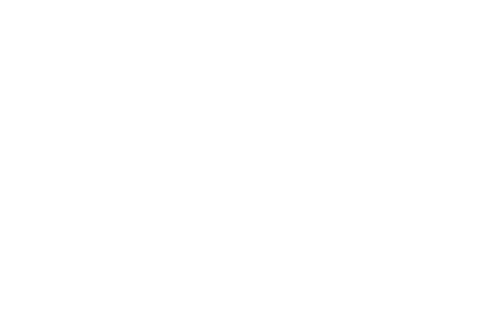 WeekLearning FocusSkillKey Words1Introduction to BTEC Tech Award: Music PracticeCompleting a personal skills auditPreparing a piece of music for performanceAnalysis of musical skills RehearsalEvaluation & analysisSkills Audit, Rehearsal, Evaluation, Analysis 2 & 3 Music of the 1960’s and 1970’sAnalysing and evaluating instrumentation/structure/bands/Practical workshops Evaluation & analysis, Making musical links, rehearsalBand, recording, 4 piece, Motown, Disco,Repertoire  5 & 6Music of the 1980’s & 1990’sAnalysing and evaluating instrumentation/structure/bands/Practical workshops Evaluation & analysisMaking musical links, rehearsalSynth pop, Britpop, development of technologyRepertoire 7, & 8Orchestral & Jazz MusicAnalysing and evaluating instrumentation/structure/bands/Practical workshops Evaluation & analysisMaking musical links, rehearsalOrchestra, Peter & the Wolf, Musical language, instrumentation1 & 2Minimalism & World MusicAnalysing and evaluating instrumentation/structure/bands/Practical workshops Evaluation & analyse Making musical links, rehearsalSteve Reich, rhythm, repetition, drumming, patternsrepertoire3 & 4Film Music & garage bandAnalysing and evaluating instrumentation/structure/bands/Practical workshops Evaluation & analysisMaking musical links, rehearsalGarage Band, compositionRepertoire5, 6 & 7 Music of the 2000’s and 2010’sAnalysing and evaluating instrumentation/structure/bands/Practical workshops Evaluation & analysisMaking musical links, rehearsalEDM, genre, instrumentationRepertoire 